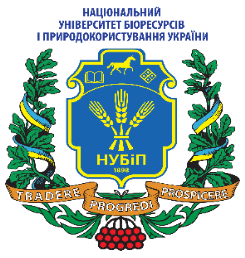 НАЦІОНАЛЬНИЙ УНІВЕРСИТЕТ БІОРЕСУРСІВ І ПРИРОДОКОРИСТУВАННЯ УКРАЇНИ                                                 ЗАТВЕРДЖЕНОвченою  радою НУБіП України                                                          		« 26 » вересня 2018 р. протокол № 2 					        	       	                                                                                                                  Внесено зміни   вченою  радою НУБіП України                                                          		« 22 » грудня  2020 р. протокол № 5Доповнено   вченою  радою НУБіП України                                                          		« 23 » червня  2021 р. протокол № 11ПОЛОЖЕННЯПРО ПІДГОТОВКУ І ЗАХИСТ КВАЛІФІКАЦІЙНОЇ МАГІСТЕРСЬКОЇ РОБОТИ У НАЦІОНАЛЬНОМУ УНІВЕРСИТЕТІ БІОРЕСУРСІВІ ПРИРОДОКОРИСТУВАННЯ УКРАЇНИКиїв-2021ЗМІСТЗАГАЛЬНІ ПОЛОЖЕННЯ ТА ЕТАПИ ВИКОНАННЯ КВАЛІФІКАЦІЙНОЇ МАГІСТЕРСЬКОЇ РОБОТИ1.1. Кваліфікаційна робота – це самостійна індивідуальна магістерська робота з елементами дослідництва та інновацій, яка є підсумком теоретичної та практичної підготовки в рамках обов’язкової та вибіркової складових освітньо-професійної чи освітньо-наукової програми підготовки магістрів. Кваліфікаційна робота є формою контролю набутих студентом або слухачем магістратури у процесі навчання інтегрованих знань, умінь, навичок, компетентностей необхідних для виконання професійних обов’язків. 1.2. Комплексна кваліфікаційна робота (проєкт) – це випускна магістерська робота, яка виконується декількома студентами за об’єднаною темою дослідження, результатом якої є розробка (інженерна, технічна, агрономічна, біотехнологічна, економіко-математична тощо) із наочним втіленням. Проєкт може виконуватися:1) декількома студентами в межах однієї освітньої програми (внутрішньопрограмний проєкт);2)  декількома студентами в межах однієї галузі освіти (внутрішньогалузевий проєкт);3) декількома студентами, об’єднаними міжгалузевими дослідженнями (міжгалузевий проєкт).1.3. Виконання і захист кваліфікаційної роботи та комплексної кваліфікаційної  роботи (проєкту) є завершальним етапом навчання студентів (слухачів) за освітньо-професійною (освітньо-науковою) програмою підготовки магістрів, та формою атестації здобувачів вищої освіти.1.4. Назва кваліфікаційної магістерської роботи має бути стислою, відповідати освітній і науковій галузям, суті проблеми, що вирішується.Метою кваліфікаційної магістерської роботи є проведення теоретичних та практичних досліджень, поглиблене осмислення професійної проблеми, розробка інноваційних пропозицій у певній сфері виробництва або наукової діяльності та заходів щодо їх впровадження.Завдання кваліфікаційної магістерської роботи залежить від освітньої програми підготовки магістрів і полягає у дослідженні об’єкту, науковому обґрунтуванні результатів дослідження та практичному використанні їх у агропромисловому чи природоохоронному комплексах.Навчання за освітньо-науковою програмою підготовки передбачає відведення 30 відсотків навчального часу на дослідницьку компоненту, результатом якої стає проведення наукових досліджень і підготовка на їх основі магістерської роботи.1.6. Практичне виконання кваліфікаційної магістерської роботи освітньо-професійною або освітньо-науковою програмами підготовки проводиться у формі наукових досліджень в умовах професійної діяльності під організаційно-методичним керівництвом науково-педагогічного працівника університету та фахівця з даного фаху в оснащених навчальних, навчально-наукових, навчально-виробничих та навчально-науково-виробничих атестованих лабораторіях, на дослідних полях, у базових аграрних підприємствах, сучасних фермерських господарствах тощо. Етапи практичної підготовки магістерської роботи фіксуються у індивідуальному плані студента магістратури. 1.7. Наповнення кваліфікаційної магістерської роботи вміщує критичний аналіз літературних джерел та їх узагальнення, характеристику досліджених фактів, явищ і закономірностей та одержаних власних результатів досліджень. Висновки ґрунтуються на основі власних досліджень, викладаються чітко і лаконічно. Запропоновані інноваційні рішення мають бути науково обґрунтованими з відповідним аналізом та прогнозом результатів їх впровадження і з аналізом ризиків, що при цьому можуть виникнути.Результати наукових досліджень викладаються логічно та аргументовано. При цьому варто уникати загальних слів, бездоказових тверджень, тавтології. Кваліфікаційна робота може містити знаковий апарат (формули, графіки, діаграми, схеми, таблиці тощо).Кваліфікаційна робота виконується державною мовою (українською) з урахуванням орфографічних, пунктуаційних та стилістичних норм.Наукову інформацію в ній необхідно викладати у повному обсязі, висвітлюючи одержані результати дослідження, з детальним описом методів дослідження. Наукова інформація має бути висвітлена на фактичному матеріалі з обґрунтуванням новизни та практичного значення роботи.1.8. Основними етапами підготовки та виконання кваліфікаційної магістерської роботи є: вибір теми та її затвердження; розробка завдання та складання поетапного плану виконання магістерської роботи;опрацювання літературних джерел;збирання фактичного матеріалу під час практик; обробка матеріалу із застосуванням сучасних методів статистичного аналізу;написання першого варіанту тексту роботи, подання його на ознайомлення керівнику;усунення недоліків, підготовка остаточного варіанту тексту, оформлення магістерської роботи;подання електронної версії роботи з формою опису роботи магістра (додаток Н) для перевірки на плагіат;отримання відгуку керівника магістерської роботи;подання зброшурованої у твердій палітурці завершеної магістерської роботи на кафедру;внутрішнє рецензування магістерської роботи;захист магістерської роботи на засіданні випускової кафедри;підготовка автореферату магістерської роботи для студентів освітньо-наукової програми підготовки;захист магістерської роботи на засіданні екзаменаційної комісії (далі – ЕК). Двічі за період навчання студент (слухач) магістратури проходить атестацію на засіданні випускової кафедри, де звітує про стан виконання індивідуального навчального плану та магістерської роботи. За результатами звіту керівник доповідає про хід виконання індивідуального навчального плану, помилки і неточності у виконанні магістерського дослідження, визначаючи способи їх усунення або шляхи раціонального. У результаті обговорення приймається рішення “атестувати”, “не атестувати” студента (слухача), яке відображається у протоколі засідання кафедри.1.9.  Вимоги до організації підготовки і захисту кваліфікаційних магістерських робіт:1.9.1. за  освітньо-професійною програмою підготовки:  а) до 30 жовтня (1 року навчання) – затвердження теми наказом проректора з навчальної і виховної роботи;      б) до 30 листопада – презентація мети, задач та  методів дослідження на  засіданнях випускових  кафедр (до кінця лютого для окремих ННІ/факультетів, у яких виробнича практика студентів магістратури за графіком у 1 семестрі);      в) до 30 травня – презентація теоретичної складової магістерської роботи;       г) до 15 листопада (2 року навчання)  – перевірка магістерських робіт на наявність плагіату; д) до 25 листопада – проведення постерних презентацій результатів дослідження за спеціальностями;      е) до 30 листопада – проведення попереднього захисту магістерських робіт на випускових кафедрах;	 є) 10 – 15 грудня (рекомендовані  дати) –  захист магістерських робіт перед екзаменаційною комісією;	ж) 23, 24 грудня (рекомендовані  дати)  – випуск магістрів;1.9.2.  за освітньо-науковою програмою  підготовки:  а) до 30 жовтня (1 року навчання) – затвердження теми наказом проректора з навчальної і виховної роботи;      б) до 30 листопада - презентація мети, задач та  методів дослідження на  засіданнях випускових  кафедр (до кінця лютого для окремих ННІ/факультетів, у яких виробнича практика студентів магістратури за графіком у 1 семестрі);      в) до 30 травня - презентація теоретичної складової магістерської роботи;       г) до 15 травня (2 року навчання)  – перевірка магістерських робіт на наявність плагіату; д) до 25 травня – проведення постерних презентацій результатів дослідження за спеціальностями;      е) до 30 травня – проведення попереднього захисту магістерських робіт на випускових кафедрах;	 є) 10 – 15 червня (рекомендовані  дати) – захист магістерських робіт перед екзаменаційною комісією;	ж) до  30 червня – випуск магістрів.1.9.3. Забезпечення наскрізної тематики досліджень студентів, починаючи із курсових робіт (проєктів) другого року навчання із фаху, продовжуючи їх у випускних бакалаврських і магістерських роботах.1.9.4. Посилення участі в науковій діяльності та обов'язкове винесення на  захист результатів кількох власних аналітичних досліджень.1.10. Кваліфікаційна робота – це кваліфікаційний документ, на підставі якого екзаменаційна комісія визначає рівень теоретичної підготовки випускника та його готовність до самостійної роботи за фахом і приймає рішення про присвоєння кваліфікації.1.11. До захисту магістерської роботи на ЕК допускаються студенти (слухачі), які успішно склали екзаменаційні сесії, пройшли практики, захистили відповідні звіти, виконали всі завдання індивідуального плану, пройшли перевірку на плагіат магістерської роботи та попередній захист на випусковій кафедрі, а також взяли участь у постерній  конференції (з подальшим виданням збірників тез) і заповнили  сторінку магістра на сайті університету.1.12. Студентам (слухачам), які успішно склали державні екзамени та захистили магістерську роботу згідно з освітньою програмою підготовки, рішенням ЕК присуджується відповідний ступінь вищої освіти та присвоюється відповідна кваліфікація.ВИБІР ТА ЗАТВЕРДЖЕННЯ ТЕМИ КВАЛІФІКАЦІЙНОЇ МАГІСТЕРСЬКОЇ РОБОТИ2.1. Вибір проблеми дослідження – відповідальний момент, від якого значною мірою залежить успіх всього дослідження студента. Проблема дослідження визначається виходячи з наукових інтересів студента, тематики наукових досліджень кафедри, замовлень різних суб'єктів господарювання тощо.2.2. Вибір проблеми наукових досліджень для виконання кваліфікаційної магістерської роботи не обмежується окремими галузями економіки, видами діяльності, організаційно-правовими формами та формами власності підприємств, установ та організацій, на матеріалах яких буде ґрунтуватися кваліфікаційна магістерська робота. Як правило, вибір студентом теми кваліфікаційної магістерської роботи обумовлений виконанням окремих індивідуальних робіт з елементами наукових досліджень у минулому. Такий підхід до організації процесу написання магістерської роботи є ефективним, адже у процесі поточного навчання студенти вже набули певних знань з обраної проблеми досліджень, тому здатні більш професійно вирішувати питання удосконалення практичної діяльності.2.3. Право вибору теми кваліфікаційної магістерської роботи надається студенту в межах орієнтовної тематики, яка розробляється відповідною випусковою кафедрою та погоджується з деканатом факультету (директоратом навчально-наукового інституту (ННІ)), що забезпечує реалізацію вибіркової складової освітньої програми підготовки магістрів з урахуванням пропозицій і потреб установ, підприємств та організацій.2.4. При виборі теми кваліфікаційної магістерської роботи варто керуватися власними навчальними та науково-дослідними інтересами, наявністю теоретичної бази та власних розробок, можливістю отримання необхідних матеріалів під час проходження виробничої практики, орієнтацією на характер майбутньої професійної діяльності.2.5. Теми кваліфікаційних магістерських робіт освітньо-наукової програми підготовки повинні відповідати науковій тематиці випускової кафедри, а для спеціальності з можливостями перехресного вступу повинні відображати сутність попередньо набутої та обраної спеціальності.2.6. Тематика кваліфікаційних магістерських робіт на кафедрі поновлюється кожного навчального року, студент або слухач магістратури має право самостійного вибору теми магістерської роботи в межах освітньої програми.2.7. Оновлюючи тематику кваліфікаційних магістерських робіт, випусковим кафедрам необхідно дотримуватись такої структури: 60% – теми фундаментального характеру (традиційні теми, які дають базову фахову основу підготовки), 25% – теми інноваційного характеру (відповідають сучасним проблемам науки  і практики, передбачають накладання якоїсь додаткової умови), 15% – теми неординарного характеру (підтвердження або спростування існуючих гіпотез та висунення нових).  2.8. При виборі теми кваліфікаційної магістерської роботи варто враховувати її актуальність і новизну, наявність наукової бази для виконання, можливість отримання та опрацювання експериментального матеріалу, наявність власних науково-технічних і методичних розробок, майбутнє місце працевлаштування.2.9. Виконання кваліфікаційної магістерської роботи базується на матеріалах обраного об’єкту дослідження. Крім того, визначається місце об’єкта дослідження в районі (регіоні, відповідній галузі). Не дозволяється виконувати кваліфікаційну магістерську роботу кільком студентам однієї академічної групи з однієї і тієї ж теми, на базі одного і того самого підприємства.2.10. Якщо однакову тему кваліфікаційної магістерської роботи виявило бажання писати кілька студентів, остаточне рішення приймає завідувач кафедри, виходячи зі строків (дати) подання заяв студентами (слухачами) на кафедру. 2.11. Вибрана студентом тема закріплюється за ним на підставі його письмової заяви на ім'я декана відповідного факультету (директора ННІ) (додаток А). 2.12. Студентам заочної форми навчання пропонується обирати тему кваліфікаційної магістерської роботи з урахуванням потреб виробництва, зокрема підприємств, установ, де вони працюють.2.13. Закріплення за студентами (слухачами) тем кваліфікаційних магістерських робіт і керівників оформлюється наказом ректора НУБіП України за поданням деканату відповідного факультету або директорату ННІ, після узгодження навчальним відділом університету протягом двох місяців від дня зарахування (до 30 жовтня поточного року) на освітню програму підготовки магістрів. 2.14. Тема кваліфікаційної магістерської роботи може бути уточнена за заявою студента чи слухача магістратури на засіданні відповідної кафедри, але не пізніше, ніж за шість місяців до визначеного терміну подання завершеної кваліфікаційної роботи до захисту. Зміна теми кваліфікаційної магістерської роботи оформлюється наказом ректора університету за поданням деканату відповідного факультету (директорату ННІ) після узгодження з навчальним відділом університету.2.15. Для наукового керівництва кваліфікаційною магістерською роботою наказом ректора НУБіП України за поданням відповідної кафедри призначається керівник. За студентом (слухачем) освітньо-професійної чи освітньо-наукової програми підготовки закріплюється один керівник.Керівниками кваліфікаційних магістерських робіт можуть бути науково-педагогічні працівники НУБіП України з науковим ступенем доктора наук чи досвідченого кандидата наук, коло наукових і фахових інтересів яких відповідає тематиці кваліфікаційної магістерської роботи.Для спеціальності “Публічне управління та адміністрування” керівниками кваліфікаційних магістерських робіт можуть бути також висококваліфіковані фахівці центральних органів виконавчої влади, державних адміністрацій, органів місцевого самоврядування.2.16. За одним керівником закріплюється до п’яти студентів (слухачів) магістратури на навчальний рік.2.17. Студенти, які навчаються в академічних групах з викладанням ряду дисциплін англійською мовою, та студенти-іноземці можуть виконувати кваліфікаційну роботу англійською мовою з обов’язковим написанням реферату до роботи українською мовою. Керівником такої кваліфікаційної роботи призначається науково-педагогічний працівник (доцент, професор, завідувач кафедри), який вільно володіє англійською мовою. 3. РОЗПОДІЛ ФУНКЦІЙ КЕРІВНИКА КВАЛІФІКАЦІЙНОЇ МАГІСТЕРСЬКОЇ РОБОТИ СТУДЕНТА (СЛУХАЧА)3.1. Керівник кваліфікаційної магістерської роботи виконує такі функції:пропонує студентам (слухачам) магістратури теми кваліфікаційних магістерських робіт відповідно до свого наукового напряму діяльності, освітньої програми, магістерської програми та потреб установ, підприємств, організацій;формує разом зі студентом (слухачем) магістратури завдання на підготовку кваліфікаційної магістерської роботи;надає допомогу у підготовці індивідуального плану роботи та контролює його виконання;протягом всього періоду навчання на основі аналізу підготовлених студентом (слухачем) магістратури матеріалів фіксує його виконання, про що звітує на засіданні кафедри;рекомендує студенту необхідну нормативну, навчальну, довідкову літературу та інші джерела для самостійного опрацювання;– надає консультативну допомогу студентові під час виконання ним роботи згідно із затвердженим на кафедрі розкладом і графіком самостійної роботи;– аналізує та контролює організацію самостійної роботи студента (слухача) магістратури;– залучає студентів магістратури до наукової роботи;– допомагає студенту (слухачу) готувати наукові публікації за результатами досліджень і сприяє їх опублікуванню у фахових виданнях, матеріалах наукових конференцій, симпозіумів, круглих столів та ін.;– рекомендує бази та забезпечує відповідну якість проходження науково-дослідної практики;– несе відповідальність за випадки виявлення академічного плагіату у магістерській роботі студента (слухача);– готує об'єктивний відгук на кваліфікаційну магістерську роботу перед її захистом на кафедрі;допомагає із підготовкою автореферату кваліфікаційної магістерської роботи (для студентів освітньо-наукової програми підготовки);– бере участь у засіданні кафедри під час попереднього захисту кваліфікаційної магістерської роботи;– сприяє працевлаштуванню випускника магістратури.3.2. Керівник кваліфікаційної магістерської роботи несе особисту відповідальність за повноту і якість виконання вищезазначених функцій.3.3. Студент (слухач) виконує такі функції:визначається з темою кваліфікаційної магістерської роботи відповідно до своєї освітньої програми та магістерської програми;разом з керівником формує завдання на підготовку кваліфікаційної магістерської роботи;складає індивідуальний план роботи і відповідає за його вчасне виконання;добирає і опрацьовує нормативні документи, навчальну, наукову й довідкову літературу та інші джерела;критично аналізує позиції різних авторів на проблеми, що мають безпосереднє відношення до роботи та визначає своє особисте ставлення до них; узагальнює матеріали та застосовує сучасні методи і методики наукових досліджень;використовує набуті в процесі навчання теоретичні знання, практичні навички;опановує методику досліджень стосовно, об'єкта, предмета дослідження, мети, завдань;знаходить аналоги розв’язання проблеми у вітчизняній та зарубіжній практиці, адаптує їх до конкретного предмета (об’єкта) дослідження;самостійно приймає оптимальні рішення;у період практики на основі теоретичних положень та методики досліджень ґрунтовно і всебічно вивчає стан справ у реальних умовах з предмету досліджень та добирає фактичний матеріал;на основі теоретичних положень (перший розділ) та фактичного стану справ з предмету досліджень (другий розділ) опрацьовує третій проєктно-рекомендаційний, конструктивний розділ, робить висновки і подає керівникові на перевірку;усуває суттєві недоліки, що виявились у процесі попереднього захисту на кафедрі;отримує відгук керівника кваліфікаційної магістерської роботи;використовуючи сучасні інформаційні технології, готує презентацію кваліфікаційної магістерської роботи, яку демонструє під час попереднього захисту на кафедрі, а в подальшому на засіданні ЕК;переплітає роботу і подає з відгуком керівника завідувачу кафедри, який засвідчує своїм підписом її допуск до розгляду на засіданні ЕК;отримує рецензію на роботу від науково-педагогічного працівника іншої кафедри факультету (ННІ) та готує відповіді на зауваження;подає електронну версію кваліфікаційної магістерської роботи відповідальному за наповнення і функціонування інституційного репозитарію випускними кваліфікаційними магістерськими роботами відповідного факультету (ННІ) для перевірки на плагіат не пізніше 15 листопада (15 травня для ОНП);несе персональну відповідальність за наявність академічного плагіату у кваліфікаційній магістерській роботі;готує і публікує автореферат кваліфікаційної магістерської роботи (за освітньо-науковою програмою підготовки);доповідає на засіданні ЕК відповідно до графіка, встановленого деканатом факультету (директоратом ННІ).3.4. Студент (слухач) повинен виконувати перераховані вище функції у строки, встановлені керівником. Студент (слухач) магістратури несе особисту відповідальність за якість виконання, автентичність роботи та своєчасність підготовки матеріалів.4. ПІДГОТОВКА  КВАЛІФІКАЦІЙНОЇ МАГІСТЕРСЬКОЇ РОБОТИ ТА ЇЇ СТРУКТУРА4.1. Зміст кваліфікаційної магістерської роботи має свідчити про рівень фахової підготовленості студента (слухача) магістратури до професійної або наукової діяльності, а саме, здатність:використовувати набуті в процесі навчання теоретичні знання, практичні навички;аналізувати джерела інформації, в першу чергу наукові;узагальнювати матеріали та застосовувати сучасні методи і методики наукових досліджень;використовувати сучасні інформаційні технології;обґрунтовано використовувати вітчизняний та міжнародний досвід при висвітленні досліджуваних питань;знаходити аналоги розв’язання проблеми у вітчизняній та зарубіжній практиці, адаптувати їх до конкретного предмета (об’єкта) дослідження;за результатами аналізу самостійно приймати оптимальні рішення.4.2. Після вибору та затвердження теми студент повинен чітко визначити мету роботи, об'єкт дослідження, послідовність написання; підібрати відповідну наукову літературу та нормативно-інструктивні матеріали. Допомогу у вирішенні цих питань можуть надавати керівник, завідувач кафедри, співробітники навчальної лабораторії та працівники наукової бібліотеки університету.Правильне формулювання мети та об'єкта дослідження дає змогу визначити коло задач, які постають перед студентом, вибрати необхідну інформацію й уникнути зайвої і непотрібної роботи.4.3. Кваліфікаційна  магістерська робота готується на конкретних матеріалах підприємств, регіонів, галузі, і тому результати дослідження повинні мати практичне значення. 4.4. Кваліфікаційна магістерська робота повинна:відображати сучасний стан та тенденції економічного розвитку України, враховувати досвід світової економіки;показати рівень спеціальної підготовки студента, який відповідає кваліфікаційним вимогам вибраної спеціалізації та здібності і вміння студентом застосовувати отримані знання з фахових дисциплін для вирішення практичних задач на використанні емпіричних і теоретичних методів дослідження; виконуватися на практичних матеріалах конкретних підприємств, організацій, установ або галузевих матеріалах;базуватись на застосуванні прогресивних методів досліджень;містити аргументацію актуальності теми, її теоретичної і практичної цінності;відображати самостійність і системність підходу студента у виконанні досліджень з конкретної проблеми;свідчити про знання студента монографічної літератури з обраної теми, законодавчих актів України й урядових рішень, нормативних актів, положень, інструкцій, стандартів тощо;містити аналіз різних точок зору з вказівками на джерела (у вигляді посилань або цитувань) і обов’язкове формулювання аргументованої позиції щодо порушення у роботі дискусійного питання;повністю розкривати тему дослідження, мати аргументоване обґрунтування висновків і пропозицій, що представляють науковий та практичний інтерес.4.5. Складання плану кваліфікаційної магістерської роботи є важливим відповідальним етапом підготовчої роботи. Добре продуманий план – запорука успішного виконання дослідження. Перш ніж розробити план до теми, слід ознайомитися з літературними джерелами, які висвітлюють відповідні теоретичні та методичні проблеми. Це дасть студентові змогу детальніше уявити собі структуру роботи, послідовно викласти її зміст, точніше розкрити коло питань, які мають бути вирішені. План повинен концентровано відображати зміст вибраної теми, напрям її дослідження, постановку окремих питань, послідовне, логічне, взаємопов'язане викладання результатів. У процесі написання роботи план може вдосконалюватися: одні питання будуть уточнюватися, інші – вилучатися, або ж уводитися. 4.6. Структура і зміст роботи, співвідношення розділів визначаються її темою і містять:Картку кваліфікаційної магістерської роботи.Титульний аркуш.Завдання до виконання кваліфікаційної магістерської роботи.Реферат.Зміст.Перелік умовних позначень, символів, одиниць, скорочень і термінів (за необхідності).Вступ.Основна частина.Охорона праці (за необхідності)Висновки.Список використаних джерел. Додатки.4.7. У картці кваліфікаційної магістерської роботи (додаток Б) розміщується така інформація: код кафедри (наприклад 11.05); літери КМР – Кваліфікаційна магістерська робота; номер та дата підписаного ректором університету наказу про затвердження тем кваліфікаційних магістерських робіт; порядковий номер студента або слухача в наказі про затвердження тем магістерських робіт; літери ПЗ – пояснювальна записка.4.8. Титульний аркуш (додаток В) містить назву навчального закладу, факультету (ННІ), кафедри, УДК, тему магістерської роботи, код і назву спеціальності, освітньої програми підготовки та магістерської програми, прізвище та ініціали автора, прізвище, ініціали керівника та їх науковий ступінь і вчене звання, прізвище й ініціали консультанта з охорони праці за необхідності, відомості щодо допуску кваліфікаційної магістерської роботи до захисту, погодження кваліфікаційної магістерської роботи деканом факультету (директором ННІ), календарний рік захисту.4.9. Завдання до виконання кваліфікаційної магістерської роботи видається в місячний термін з дня реєстрації наказу про затвердження тем. Зразок завдання наведено у додатку Д.4.10. Зміст подається на початку кваліфікаційної магістерської роботи і містить найменування та номери перших сторінок усіх розділів, підрозділів та пунктів (якщо вони мають заголовок), зокрема вступу, розділів, висновків, списку використаних джерел, додатків.4.11. Перелік умовних позначень, символів, одиниць, скорочень і термінів подають у кваліфікаційній магістерській роботі окремим списком перед вступом, якщо вжито специфічну термінологію, а також маловідомі скорочення, нові символи, позначення тощо.Перелік друкують двома колонками, в яких зліва за абеткою наводять скорочення, справа – їх детальну розшифровку.Якщо у магістерській роботі спеціальні терміни, скорочення, символи, позначення тощо повторюються менше трьох разів, перелік не складають, а їх розшифровку наводять у тексті при першому згадуванні.Приклад оформлення умовних позначень:ПЕРЕЛІК УМОВНИХ ПОЗНАЧЕНЬПДВ	–	податок на додану вартість;МШП	–	малоцінні швидкозношувані предмети;ДФС	–	державна фіскальна служба.4.12. У вступі до кваліфікаційної магістерської роботи:обґрунтовуються актуальність обраної теми, мета і зміст поставлених завдань; визначається об’єкт і предмет дослідження;зазначається обраний метод (або методи) дослідження, теоретична цінність і прикладна значущість отриманих результатів;наводиться інформація про апробацію результатів роботи та публікації студента магістратури;зазначається участь студента у науковій роботі (конкурси наукових робіт), участь у наукових конференціях, науковому гуртку, виконання науково-дослідних тем випускаючої кафедри;окреслюються положення, винесені на захист.4.12.1. Для обґрунтування актуальності обраної теми необхідно сформулювати мету дослідження та виділити ті завдання, що потрібно вирішити для досягнення поставленої мети. 4.12.2. Завдання, що будуть вирішуватися згідно з визначеною метою, зазначаються у формі перерахунку (вивчити…, описати…, встановити…, виявити… тощо). Завданням кваліфікаційної магістерської роботи освітньо-професійної програми підготовки є узагальнення здобутих знань з певної спеціальності, вивчення і дослідження об’єктів з метою їх практичного використання в агропромисловому чи природоохоронному комплексі.Завданням кваліфікаційної магістерської роботи освітньо-наукової програми підготовки є опанування методології, методики та сучасного інструментарію наукових досліджень, створення і поглиблене вивчення моделей, що досліджуються, пошук шляхів їх адаптації до умов розвитку науково-технічного прогресу.4.12.3. Визначення об’єкта і предмета дослідження є обов’язковою складовою вступу.Об’єктом дослідження кваліфікаційної магістерської роботи може бути сорт рослин, порода тварин, підприємство чи група підприємств, певна галузь виробництва тощо.Предмет дослідження – це частина об’єкта та сфера його діяльності, на яку спрямовано основну увагу дослідника. Предмет дослідження узгоджується з темою кваліфікаційної магістерської роботи. 4.12.4. Методи дослідження як інструмент одержання фактичного матеріалу – обов’язкові елементи вступу до кваліфікаційної магістерської роботи.4.12.5. Важливу частину вступу займає наукова новизна та практична значущість отриманих результатів. Студент має коротко викласти нові наукові положення (рішення), запропоновані особисто. Необхідно показати відмінність отриманих результатів від відомих раніше, описати ступінь новизни (уперше отримано, удосконалено, дістало подальший розвиток). Практична значущість кваліфікаційної магістерської роботи свідчить, що знання та розробки, отримані студентом в ході її виконання, можуть бути використані на конкретному підприємстві.4.12.6. На завершення вступу доцільно подати структуру роботи, тобто навести перелік її структурних елементів і обґрунтувати послідовність їх розміщення, зазначити, скільки сторінок займає основний текст кваліфікаційної магістерської роботи, додатки, вказати кількість таблиць, рисунків, використаних літературних джерел.4.12.7. Вступ до кваліфікаційної магістерської роботи пишеться в останню чергу після того як підготовлено весь текст роботи.4.13. Основна частина кваліфікаційної магістерської роботи складається з розділів, які, у свою чергу, можуть поділятися на підрозділи, пункти, підпункти. Кожний розділ треба починати з нової сторінки.У розділах основної частини наводять:огляд літератури;напрями та методи досліджень;теоретичні обґрунтування (положення);результати аналітико-експериментальних досліджень;аналіз і узагальнення одержаних результатів, їх екологічне та економічне обґрунтування.4.13.1. У першому розділі розкриваються основні теоретичні положення, проблеми, що існують стосовно питань, які досліджуються, огляд літератури. Огляд літератури, патентний пошук має забезпечуватися за допомогою спеціалізованих порталів доступу до наукових видань AGORA, EBSCO, DOAJ. Загальний обсяг огляду літератури не повинен перевищувати 20 відсотків обсягу основної частини магістерської роботи. 4.13.2. У другому розділі обґрунтовується вибір напряму досліджень, наводяться методи вирішення задач, розробляється загальна методика проведення дослідження.4.13.3. У наступних розділах наводяться результати досліджень із зазначенням нового, що вносить автор у розробку проблеми. Оцінюється повнота вирішення поставлених задач, достовірність отриманих результатів (характеристик, параметрів), порівняння їх з аналогічними результатами вітчизняних і зарубіжних авторів. Обробка отриманої інформації виконується з використанням прикладного програмного забезпечення (Excel, статистичні пакети, ГІС тощо).4.13.4. За результатами дослідження після кожного розділу необхідно зробити висновки в контексті завдань, які розглядалися в його підрозділах.4.14. Питання охорони праці і безпеки життєдіяльності в роботах технологічного профілю розміщуються в кінці розділу, останнім пунктом. У ньому необхідно проаналізувати стан нормативної бази, що регулює питання охорони праці і безпеки життєдіяльності працівників підприємства, ергономічні вимоги до організації праці тощо.4.15. У висновках наводяться наукові та практичні результати, отримані в процесі проведеного дослідження, формулюються розв’язані наукові проблеми та їх значення для науки і практики, наводяться висновки і рекомендації щодо наукового та практичного використання здобутих результатів. 4.16. Список використаних джерел містить наукові праці стосовно предмету дослідження та інші інформаційні документи, на які обов’язково мусять бути посилання в тексті магістерської роботи. До їх складу в обов’язковому порядку включаються назви законодавчих та інших нормативних документів, наукових статей (у т.ч. не менше двох джерел із наукометричних баз Scopus або Web of Science), наявні публікації результатів дослідження студента магістратури, керівника чи представників наукової школи університету із теми дослідження, а також практичних публікацій, монографій, підручників, веб-сайтів, інформацією яких користувалися під час роботи. Порядок оформлення списку використаних джерел наведено у додатку Ж.4.17. До додатків за необхідності включаються такі допоміжні матеріали:проміжні математичні доведення, формули та розрахунки;таблиці допоміжних цифрових даних;протоколи й акти випробувань, впровадження, розрахунки економічного ефекту;допоміжні ілюстрації.4.18. Загальний обсяг кваліфікаційної магістерської роботи – до 80 сторінок.4.19. Студенти пишуть реферат кваліфікаційної магістерської роботи, який містить характеристику самої роботи (інформацію щодо структури, кількості додатків, ілюстрацій, таблиць, використаних джерел; обсяг магістерської роботи у сторінках) та стислий виклад основного змісту (за розділами), висновки та ключові слова. Ключові слова (слова специфічної термінології за темою, які найчастіше зустрічаються у роботі) наводяться у називному відмінку. Кількість ключових слів – 5-7. Обсяг реферату до 3-х сторінок. Розміщується реферат перед змістом магістерської роботи.4.20. Для завершення підготовки кваліфікаційної магістерської роботи студентам (слухачам) магістратури надається час згідно із затвердженим графіком освітнього процесу.5. ВИВЧЕННЯ ЛІТЕРАТУРНИХ ДЖЕРЕЛ ЗА ТЕМОЮ КВАЛІФІКАЦІЙНОЇ МАГІСТЕРСЬКОЇ РОБОТИ5.1. Під час складання бібліографії необхідно фіксувати бібліотечні шифри кожного джерела, щоб не витрачати часу на повторний пошук. Роботу з літературою слід починати зі складання правильного та повного списку книг, монографій, підручників, навчальних посібників з посиланнями на джерело. 5.2. Вивчення літератури – це активний процес творчого засвоєння матеріалу для вирішення завдань, поставлених у роботі. Результати опрацювання літературного джерела необхідно зафіксувати у вигляді короткого викладення його змісту (виписки цитат, формул із посиланнями на сторінки, на яких вони наведені у літературі). Ці виписки рекомендується робити на окремих картках чи у спеціальному зошиті, обов'язково зазначаючи в кожній публікації прізвище, ім'я, по батькові автора, назву, місце видання, видавництво, рік видання, кількість сторінок (якщо використана журнальна стаття, то вказати назву журналу, рік видання та номер, сторінки, на яких опублікована стаття в даному номері). Виписки із літературних джерел мають бути короткими і чітко сформульованими.5.3. Працюючи над літературою, необхідно: з’ясувати значення термінів та незнайомих слів;виділити основне у прочитаному; записати питання, що виникають під час роботи;після вивчення літератури поставити перед собою контрольні запитання (наприклад: яка основна ідея автора, які аргументи висуває автор, з чим можна погодитись, з чим можна не погодитись тощо).6. ЗБИРАННЯ МАТЕРІАЛУ, ЙОГО ОБРОБКА ТА ВИКЛАДЕННЯ ЗМІСТУ КВАЛІФІКАЦІЙНОЇ МАГІСТЕРСЬКОЇ РОБОТИ6.1. Збирання та систематизація теоретичного й практичного матеріалу є важливим і відповідальним етапом у виконанні кваліфікаційної магістерської роботи. Нагромадження та систематизацію зібраного матеріалу студент (слухач) здійснює в процесі виконання науково-дослідної роботи під час навчання та проходження переддипломної практики. На практиці студент денної форми навчання ґрунтовно знайомиться з об'єктом дослідження, вивчає організаційні, технологічні та економічні особливості процесу виробництва в сільськогосподарських формуваннях. 6.2. На першому етапі виконання кваліфікаційної магістерської роботи систематизований матеріал групується в певні параграфи, розділи, складається детальний план викладення зібраних та опрацьованих даних, будуються аналітичні таблиці; готується необхідний графічний матеріал; уточнюється план роботи, визначається необхідність збирання додаткового матеріалу.6.3. На другому етапі формулюються висновки і пропозиції, що випливають із основного змісту роботи, оцінюється можливість їх упровадження в практику роботи підприємства, підраховується ефективність.6.4. На завершальному етапі здійснюється літературна обробка (редагування) кваліфікаційної магістерської роботи, уточнюються форма і зміст аналітичних таблиць та графічного матеріалу. Зміст роботи повинен відповідати назві підрозділів і пунктів, викладатись у логічній послідовності, конкретно; на сторінках тексту слід виділяти окремі абзаци в межах допустимих норм. 7. ОФОРМЛЕННЯ КВАЛІФІКАЦІЙНОЇ МАГІСТЕРСЬКОЇ РОБОТИ7.1. Загальні вимоги. Текст друкується на одному боці аркуша білого паперу формату А4 (210×297 мм), через півтора інтервали – з використанням шрифту текстового редактора Word – Times New Roman, 14-й кегль. За необхідністю допускається використання формату аркушів А3 (297×420 мм)Текст магістерської роботи друкується з дотриманням таких відступів від краю сторінки: лівий – , верхній , нижній – , правий – .Під час оформлення магістерської роботи необхідно дотримуватися рівномірної щільності, контрастності та чіткості зображення впродовж усього документу. Прізвища, назви підприємств, установ, організацій у магістерській роботі наводяться мовою оригіналу. Скорочення слів і словосполучень виконуються відповідно до чинних стандартів з бібліотечної і видавничої справи.Заголовки структурних частин магістерської роботи “ЗМІСТ”, “ПЕРЕЛІК УМОВНИХ ПОЗНАЧЕНЬ”, “ВСТУП”, “РОЗДІЛ”, “ВИСНОВКИ”, “СПИСОК ВИКОРИСТАНИХ ДЖЕРЕЛ”, “ДОДАТКИ” друкуються великими літерами симетрично до тексту. Заголовки підрозділів – маленькими літерами (крім першої великої) з абзацного відступу. Крапка в кінці заголовку не ставиться. Якщо заголовок складається з двох або більше речень, їх розділяють крапкою. Заголовки пунктів друкують маленькими літерами (крім першої великої) з абзацного відступу в розрядці у підбір тексту. У кінці надрукованого таким чином заголовку ставиться крапка. Відстань між заголовком (за винятком заголовка пункту) та текстом має дорівнювати 2-3 інтервалам (6-). Абзацний відступ має бути однаковим впродовж усього тексту та дорівнювати п’яти знакам. Кожну структурну частину магістерської роботи починають з нової сторінки.7.2. Мова і стиль. Кваліфікаційна магістерська робота повинна виконуватися державною мовою. Студенти, які навчаються в академічних групах з викладанням ряду дисциплін англійською мовою, та студенти-іноземці можуть виконувати кваліфікаційну роботу англійською мовою з обов’язковим написанням реферату до роботи українською мовою. Мовностилістичне оформлення роботи обумовлюється особливостями наукового стилю:формально-логічний спосіб викладення матеріалу, наявність міркувань, що сприяють доказу істини, обґрунтуванню основних висновків дослідження;смислова завершеність, цілісність та зв’язність думок;цілеспрямованість, відсутність емоційного забарвлення наукового тексту;об’єктивність викладу, смислова точність, стислість, ясність;необхідність використання спеціальної термінології. Завдяки спеціальним термінам досягається можливість в короткій формі давати розгорнуті визначення та характеристики наукових фактів, понять, процесів, явищ. Слід уважно підходити до вибору наукових термінів та визначень, посилаючись при цьому на авторитетні джерела (підручники, довідкові та нормативні видання тощо).Щоб уникнути суб’єктивних суджень й акцентувати основну увагу на предметі висловлювання, в тексті застосовують переважно виклад від третьої особи (“…автор рекомендує”) або від першої особи множини (“…на нашу думку”, “…зазначимо, що”), часто використовують безіменну форму подачі інформації (“…як було сказано”). Текст магістерської роботи слід старанно вичитати та перевірити на наявність помилок.7.3. Написання числівників. Прості кількісні числівники, якщо при них немає одиниць виміру, пишуться словами (п`ять випадків, п'ять підприємств). Складні числівники пишуться цифрами, за винятком тих, якими починається абзац. Числа із скороченим позначенням одиниць виміру пишуться цифрами (, 125 грн.). При перерахуванні однорідних чисел (величин, відношень) скорочена назва одиниць виміру ставиться після останньої цифри. Числівники, які входять до складних слів, у наукових текстах пишуться цифрою (наприклад, 30-відсотковий обсяг).При перерахуванні кількох порядкових числівників відмінкове закінчення ставиться тільки один раз після останнього числівника, наприклад, товари 1 та 2-го сорту. Після порядкових числівників, позначених арабськими цифрами, якщо вони стоять після іменника, до якого відносяться, відмінкові закінчення не ставляться, наприклад, у розділі 3, на рис.2. Так само без відмінкових закінчень записуються порядкові числівники римськими цифрами для позначення порядкових номерів століть, кварталів, томів видань тощо. Наприклад, ХХ століття, а не ХХ-е століття.Дробові числа рекомендовано наводити у вигляді десяткових дробів. При неможливості виразити значення у вигляді десяткового дробу допускається запис у вигляді звичайного дробу в один рядок через похилу риску, наприклад, 5/32.7.4. Нумерація. Сторінки нумеруються арабськими цифрами, з дотриманням наскрізної нумерації впродовж усього тексту. Номер сторінки проставляється при комп’ютерному друці магістерської роботи у правому верхньому куті без крапки в кінці.Титульна картка магістерської роботи є першою сторінкою магістерської роботи, але номер сторінки на ній не проставляється.Розділи, підрозділи, пункти і підпункти магістерської роботи нумеруються арабськими цифрами. Розділи повинні мати порядкову нумерацію в межах викладення суті магістерської роботи та позначатися цифрами без крапки, номер ставиться після слова “РОЗДІЛ”. Заголовок розділу друкується з нового рядка. Підрозділи повинні мати порядкову нумерацію в межах кожного розділу. Номер підрозділу складається з номера розділу і порядкового номера підрозділу, відокремленого крапкою. У кінці номера підрозділу ставиться крапка, наприклад “1.1.” (перший підрозділ першого розділу). Потім у тому ж рядку йде заголовок підрозділу.Пункти нумеруються у межах кожного підрозділу. Номер пункту складається з порядкових номерів розділу, підрозділу, пункту, між якими ставиться крапка. У кінці номера ставиться крапка, наприклад, “2.3.2.”, потім у тому ж рядку розміщується заголовок пункту. Підпункти нумеруються у межах кожного пункту за такими ж правилами, як пункти.Такі структурні частини магістерської роботи, як зміст, перелік умовних позначень, вступ, висновки, список використаних джерел не мають порядкового номера. Звертаємо увагу на те, що всі сторінки, на яких розміщені зазначені структурні частини магістерської роботи, нумеруються звичайним чином. Не нумеруються лише їх заголовки, тобто не можна друкувати: “1. ВСТУП”.7.5. Ілюстрації. Ілюстрації (рисунки, схеми, графіки, карти, креслення тощо) розміщуються безпосередньо після тексту, де вони згадуються вперше або у додатках. На всі ілюстрації мають бути зроблені посилання в тексті пояснювальної записки. Якщо ілюстрація створена не автором магістерської роботи, необхідно дотримуватися вимог чинного законодавства про авторські права.Креслення, рисунки, схеми, графіки, діаграми повинні відповідати вимогам стандартів “Единой системы конструкторской документации” та “Единой системы программной документации”.Номер ілюстрації, її назва та пояснювальні підписи розміщуються послідовно під ілюстрацією. Ілюстрації позначаються словом “Рис.” і нумеруються послідовно в межах розділу, за винятком ілюстрацій, наведених у додатках. Номер ілюстрації складається з номера розділу та порядкового номера ілюстрації, між якими ставиться крапка. Наприклад: Рис. 3.1. (перший рисунок третього розділу). Ілюстрації також можуть включати топографічні, географічні, кадастрові, геологічні та інші різновиди тематичних карт (планів). Складаються вони на креслярських аркушах стандартних розмірів із дотриманням умовних позначень. Вибір карт, їхній масштаб узгоджується з керівником магістерської роботи. Графічні матеріали виконуються на креслярському або офсетному папері стандартної форми і розміру (А2, А1, А0) з дотриманням необхідних вимог до технічних кресленнях. Графічні додатки до магістерської роботи повинні мати кутовий штамп встановленого зразка.7.6. Таблиці. Цифровий матеріал, як правило, оформлюється у вигляді таблиць. Таблицю розташовують безпосередньо після тексту, у якому вона наведена вперше, або на наступній сторінці. На всі таблиці повинні бути посилання в тексті магістерської роботи. Нумерація таблиць здійснюється в межах розділу. Номер таблиці складається з номера розділу та порядкового номера таблиці, наприклад, “Таблиця .Таблиця повинна мати назву, котра розміщується над нею та друкується симетрично до тексту. Назва та слово “Таблиця” починаються з великих літер. Якщо рядки або графи таблиці виходять за межі формату сторінки, таблицю поділяють на частини, розміщуючи одну частину під іншою або переносячи частину таблиці на наступну сторінку, при чому її головка та боковик повторюється у кожній частині таблиці. При поділі таблиці на частини допускається її головку або боковик заміняти відповідно номерами граф чи рядків, нумеруючи їх арабськими цифрами у першій частині таблиці. Слово “Таблиця __” вказують один раз справа над першою частиною таблиці, над іншими частинами пишуть: “Продовження таблиці __” із зазначенням номера таблиці.Заголовки граф таблиці починають з великої літери, а підзаголовки – з малої, якщо вони складають одне речення з заголовком. Підзаголовки, що мають самостійне значення, пишуться з великої літери. У кінці заголовків і підзаголовків таблиць крапки не ставляться. Висота рядків повинна бути не меншою . Таблицю розміщують після першого звернення до неї в тексті, так, щоб її можна було читати без повороту переплетеної магістерської роботи або з поворотом за стрілкою годинника.Приклад побудови таблиці:Таблиця (номер) Назва таблиціГоловка       Заголовки граф                       таблиці                   Підзаголовки графРядкиБоковик 		Графи     (заголовки рядків)        (колонки)7.7. Формули та рівняння. Формули та рівняння розташовуються безпосередньо після тексту, в якому на них посилаються, посередині рядка. Вище та нижче кожної формули має бути залишено не менше одного вільного рядка.Формули та рівняння нумеруються порядковою нумерацією в межах розділу. Номер формули або рівняння складається з номера розділу та порядкового номера формули або рівняння, відокремлених крапкою. Номер формули або рівняння слід зазначати у круглих дужках на рівні формули у крайньому правому положенні на рядку.Пояснення значень символів і числових коефіцієнтів, що входять до формули чи рівняння, наводяться безпосередньо під формулою у тій послідовності, у якій вони наведені у формулі. Пояснення значення кожного символу слід давати з нового рядка. Перший рядок починають з абзацу словом “де” без двокрапки.Приклад:“Відомо, що		, 	 (1.3)де Еп – економічна ефективність управлінської праці;Ее – економічний ефект;Ву – сумарні річні витрати на управління [23]”.Перенос формули чи рівняння в наступний рядок допускається тільки на знаках виконуваних операцій, повторюючи знак на початку наступного рядка. Коли переносять формули на знакові операції множення, використовують знак “х”.Формули, що ідуть одна за одною та не розділені текстом, відокремлюють комою.7.8. Цитування та посилання на використані літературні джерела. Для підтвердження власних аргументів посиланням на авторитетне джерело або для критичного аналізу того чи іншого друкованого твору слід наводити цитати. Науковий етикет вимагає точно відтворювати цитований текст, бо найменше скорочення наведеного витягу може спотворити зміст, закладений автором.Загальні вимоги до цитування такі:а) текст цитати починається і закінчується лапками та наводиться в тій граматичній формі, в якій він поданий у джерелі, зі збереженням особливостей авторського написання;б) цитування повинно бути повним, без довільного скорочення авторського тексту;в) кожна цитата обов'язково супроводжується посиланням на джерело.Посилання в тексті магістерської роботи на джерела зазначається у кінці речення згідно з їхнім переліком у квадратних дужках, наприклад: “…у роботах [1-7]… ”. Якщо використовуються відомості, матеріали з монографій, оглядових статей, інших джерел з великою кількістю сторінок, тоді в посиланні необхідно точно вказати номери сторінок, ілюстрацій, таблиць, формул з джерела, на які є посилання в магістерській роботі. Наприклад: “… [26, с. 37]”. 7.9. Скорочення слів. Всі слова в магістерській роботі слід писати повністю. Скорочення слів проводиться згідно ДСТУ 3582:2013 “Інформація та документація. Бібліографічний опис скорочення слів і словосполучень українською мовою. Загальні вимоги та правила.У магістерській роботі допускаються лише загальноприйняті скорочення:а)	після перерахування (наприклад: та інше – та ін.; і так далі – і т.д.; i тому подібне – і т.п.);б)	при посиланнях (наприклад: дивись – див.; рисунок – рис.; таблиця – табл.);в)	при позначенні цифрами століть і років, одиниць виміру (наприклад: рік – р.; роки – pp.; тисяч гривень – тис. грн.);г)	загальноприйняті літерні абревіатури (наприклад: США, СОТ, ЄС)Не рекомендується скорочувати слова “наприклад”, “формула”, “рівняння” і т.д.Інші скорочення та літерні абревіатури, що наводяться у магістерській роботі при першому згадуванні автором вказуються у круглих дужках після повного найменування та узагальнюються у переліку умовних позначень, який подається перед вступом.7.10. Переліки. У тексті роботи можуть бути наведені переліки, що складаються як із закінчених, так і незакінчених фраз.Якщо перелік складається з окремих слів (або невеликих фраз без розділових знаків), вони пишуться в підбір з іншим текстом і відокремлюються один від одного комою. Приклад:Продукція сільського господарства включає: продукцію рослинництва, продукцію тваринництва.Якщо перелік складається із розгорнутих фраз із власними розділовими знаками, то перед кожною позицією переліку слід ставити малу літеру української абетки з дужкою, або, не нумеруючи – дефіс. Такі переліки подають з малої літери з абзацного відступу. Після кожного з пунктів переліку ставиться крапка з комою, а після останнього – крапка. Приклад:Для позареалізаційних доходів датою отримання доходу визнається:а) дата підписання сторонами акту прийому-передачі – для доходів;б) дата надходження грошових коштів на поточний рахунок;в) дата визнання боржником або дата набрання законної сили рішення суду; г) останній день звітного (податкового) періоду – за доходами;д) дата виявлення доходу (отримання і (або) виявлення документів, що підтверджують наявність доходу).Коли елементи переліку є закінченими фразами, їх пишуть з абзацними відступами, починаються з великих літер і відокремлюють один від іншого крапкою.7.11. Список використаних джерел. Відомості про джерела, включені до списку, необхідно давати відповідно до вимог міжнародних і державного стандартів з обов’язковим наведенням назв праць. Зокрема потрібну інформацію можна одержати з таких стандартів: ДСТУ 8302:2015 «Інформація та документація. Бібліографічне посилання. Загальні положення та правила складання».7.12. Додатки. Додатки оформлюються як продовження магістерської роботи на наступних її сторінках та розміщуються у порядку появи і посилань у тексті магістерської роботи.Якщо додатки оформлюються на наступних сторінках магістерської роботи, кожен з них починають з нової сторінки, їм дають заголовки, надруковані угорі малими літерами з першої великої симетрично стосовно тексту сторінки. Праворуч над заголовком малими літерами з першої великої друкується слово “Додаток __” і велика літера, що позначає додаток.Додатки слід позначати послідовно великими літерами української абетки, за винятком літер Г, Ґ, Є, З, І, Ї, Й, О, Ч, Ь. Один додаток позначається як додаток А. Нумерація додатків здійснюється в межах кожного розділу. Наприклад, додатки до першого розділу: А.1, А.2 і т. ін.; додатки до другого розділу: Б.1, Б.2, Б.3 і т. ін.; додатки до третього розділу: В.1, В.2, В.3 і т. ін. У разі посилання у тексті на додатки, вказується їх номер, наприклад дод. А.1.Додатки, розміри яких більше формату А4, враховують як одну сторінку і згортають за форматом листків магістерської роботи.Якщо у магістерській роботі як додаток використовується документ, що має самостійне значення і оформлюється згідно з вимогами до документів цього виду, його копію вміщують до магістерської роботи без змін в оригіналі. Перед копією вмішують аркуш, на якому посередині друкують слово “Додаток __” і його назву, праворуч у верхньому куті проставляють порядковий номер сторінки. Сторінки копії документа нумерують, продовжуючи наскрізну нумерацію.Узагальнені вимоги до оформлення магістерських робіт наведено в дод. К.8. ПІДГОТОВКА ВІДГУКУ ТА РЕЦЕНЗІЇ ДЛЯ ДОПУСКУ ДО ЗАХИСТУ КВАЛІФІКАЦІЙНОЇ МАГІСТЕРСЬКОЇ РОБОТИ8.1. Завершену кваліфікаційної магістерську роботу студент (слухач) подає керівникові для перевірки та підготовки відгуку на неї (додаток Л). 8.2. Відгук керівника на кваліфікаційної магістерську роботу висвітлює рівень використання студентом (слухачем) магістратури: теоретичних знань для розв’язання задач дослідження; аналіз методики дослідження; оцінку якості вирішення завдань дослідження; аналіз та оцінку запропонованих пропозицій дослідника; участь у науково-дослідній роботі впродовж навчання в університеті; можливість використання пропозицій магістра в практиці роботи суб’єкта господарювання; наявність професійних навичок по спеціальності; відношення до виконання роботи, інформацію про недоліки роботи, загальні висновки та оцінку кваліфікаційної магістерської роботи. Керівник оцінює кваліфікаційну магістерську роботу записом: “Рекомендується до захисту”, а в разі негативної оцінки – “До захисту не рекомендується”. У випадку негативного висновку щодо допуску студента магістратури до захисту, це питання виноситься на розгляд засідання кафедри за участю керівника.8.3. Кожна кваліфікаційна робота направляється на внутрішню рецензію на суміжну кафедру у відповідності до розпорядження декана факультету (директора ННІ) (додаток М). До рецензування залучаються провідні науково-педагогічні працівники НУБіП України. Для студентів, які навчаються без відриву від виробництва, рецензентом може бути фахівець підприємства, установи, організації тощо, де працює студент. Коло наукових та фахових інтересів рецензентів має відповідати тематиці магістерської роботи. 8.3.1. Рецензія подається у письмовому вигляді, в довільній формі і має містити такі складові:визначення значення теми кваліфікаційної магістерської роботи для практики та її актуальності;аналіз відповідності зміст кваліфікаційної магістерської роботи її меті та завданням;визначення глибини висвітлення студентом магістратури реального стану справ у відповідній галузі;висновки щодо використання в кваліфікаційній магістерській роботі сучасних емпіричних і теоретичних методів дослідження;позитивні сторони кваліфікаційної магістерської роботи та її недоліки, інші питання на розсуд рецензента;оцінку загальних вражень від кваліфікаційної магістерської роботи (оформлення, стиль і грамотність викладання тощо);висновок і рекомендацію щодо можливості допущення кваліфікаційної магістерської роботи до захисту і, за бажанням, може бути висловлено зауваження та думку про оцінку магістерської роботи за чотирибальною системою (“відмінно”, “добре”, “задовільно”, “незадовільно”).8.3.2.Рецензент має підписати рецензію із зазначенням свого прізвища, імені, по батькові, місця роботи і посади, яку займає.8.4. Завершена кваліфікаційна магістерська робота, підписана автором, разом з відгуком керівника та рецензією подається на випускову кафедру, де проводиться її попередній захист. За результатами засідання кафедри складається протокол, витяг з протоколу передається до навчального відділу (магістратуру).8.5. Після проходження попереднього захисту, студент оформлює форму опису роботи магістра для включення її до університетського репозитарію (додаток Н) та разом з електронним носієм, на якому міститься кваліфікаційна магістерська робота, передає до деканату факультету (директорату ННІ). Після розміщення магістерської роботи в репозитарії та перевірки її на плагіат, вирішується питання про допуск студента до подальшого захисту перед ЕК. Термін подання роботи – не пізніше 15 листопада (15 травня для ОНП). 8.6. Студент (слухач), у якого кваліфікаційна магістерська робота не відповідає вимогам щодо змісту та оформлення, підготовлена без дотримання затвердженого плану, не містить матеріалів конкретного дослідження, обґрунтованих пропозицій, містить академічний плагіат, не має відгуку, рецензії, до захисту не допускається. 9. ПІДГОТОВКА ПРЕЗЕНТАЦІЇ ДО ЗАХИСТУ КВАЛІФІКАЦІЙНОЇ МАГІСТЕРСЬКОЇ РОБОТИ9.1. Основна мета презентації – це забезпечення стислого та наочного подання основних результатів магістерської роботи. При створенні презентації студенти чи слухачі повинні вирішити два важливих завдання:1. Створити короткий анотований конспект свого виступу.2. Викласти результати досліджень та їх основні положення.9.2. Презентацію до кваліфікаційної магістерської роботи рекомендується виконувати за допомогою програмного забезпечення MS POWERPOINT. 9.3. Структура презентації:1-й слайд – тема кваліфікаційної магістерської роботи, прізвище доповідача та керівника, рік захисту;2-й слайд – актуальність теми кваліфікаційної магістерської роботи та проблема дослідження;3-й слайд – об’єкт, предмет, гіпотеза дослідження;4-й слайд – головна мета та задачі кваліфікаційної магістерської роботи;5-й слайд – методи дослідження.9.4. На наступних слайдах  відображається опис даних, які отримані в дослідженні, їх статистичне обґрунтування, в тому числі з використанням комп’ютерних програм. На останніх одному-двох слайдах відображаються загальні висновки та рекомендації до впровадження результатів кваліфікаційної магістерської роботи.9.5. Кількість окремих слайдів презентації залежить від особливостей доповіді студента (слухача) магістратури. При розробці презентації рекомендується дотримуватися таких вимог:тривалість доповіді 7-10 хв.;максимальна кількість слайдів не повинна перевищувати 20;використовуються ключові слова і фрази, а не речення;текстовий матеріал подається у схемах та організаційних діаграмах, числовий – у таблицях або діаграмах (графік – демонстрація змін у часі, діаграма – демонстрація відношення частини до цілого, гістограма – демонстрація порівнянь);матеріал має бути підкріплений графічними зображеннями та відеофрагментами;дотримана логіка викладу та грамотність;доповідь магістра доповнює інформацію на слайді, а не дублює її;ефекти анімації не заважають сприйняттю, а акцентують увагу на потрібних моментах доповіді;текст легко читається (мінімальний розмір шрифту 20, напівжирний);фон, колір тексту та діаграм пасують і відповідають правилу 3 основних кольорів та їх відтінків;шаблон оформлення однаковий для всіх слайдів презентації;дотримується контраст між текстом, фоном і графікою.9.6. Створення презентації – справа особлива, що залежить від рис характеру доповідача та аудиторії, перед якою робиться доповідь. Але бажано при їх створенні дотримуватись таких рекомендацій:використовуйте (за можливістю) стандартні шаблони презентацій, бо вони вже пророблені дизайнерами;пам'ятайте, що погляд завжди спускається з правого верхнього кута в лівий нижній кут, тому розміщуйте більш важливі об'єкти у правому верхньому куті, а в лівому нижньому – менш важливі;враховуйте умови розділення слайда документа на різні зони;урівноважуйте об'єкти відносно “золотої лінії”;пам'ятайте, що у перший момент сприйняття увага привертається до кутів слайда;обирайте необхідний стиль розмітки і рідше користуйтесь розміткою “Пустий слайд”;  притримуйтесь того, що вільна, “невикористана” площа наочної поверхні, може становити до 30%; використана – не більше 70%;обережно змінюйте фон і кольорові співвідношення тексту та фону;пам'ятайте, що команда “Застосовуйте шаблон оформлення” діє на всі слайди вашої презентації і не може бути застосована тільки до цього слайда;використовуйте короткі текстові описи, якомога більше таблиць, схем, діаграм, рисунків та ін.;пам'ятайте: щоб об'єкт з'явився, а потім зник, створіть два однакових слайди, але на другому відключіть ефекти анімації;не застосовуйте яскравих і строкатих допоміжних об'єктів;не застосовуйте багато ефектів анімації;обережно використовуйте ефекти анімації:“виповзання” – він надто повільний;“поява тексту по літерах” – він також суттєво призупинить вашу презентацію;для “останніх” об'єктів, інакше вони почнуть пересікати попередні та мерехтіти в очах;пам'ятайте, що не варто без особливої необхідності застосовувати ефекти до заголовків слайда;дотримуйтесь єдиного стилю розміщення об'єктів;оберіть певні (однакові) типи ефектів для однакових за суттю об'єктів;пам'ятайте: на читання кожних 6 символів потрібно мінімум 1 секунда, а сумарний час “проявлення” слайда не повинен перевищувати 3-5 секунд, крім випадку, коли вам дійсно необхідно затримати появу об'єкта.9.7. Основні рекомендації до відображення тексту:лаконічний текст сприймається краще, ніж текст, засмічений додатковими елементами;в горизонтальній колонці бажано використовувати не більше 40-50 знаків, в тексті з більш довгими рядками важче шукати початок наступного рядка;шрифт, що найкраще читається, – 16-20 розміру, через два інтервали, не використовуйте шрифтів менше 10 пунктів;виділення (напівжирний, курсив, ущільнений шрифт) треба використовувати обережно; надлишок виділених фрагментів може виглядати нав'язливо;доцільно використовувати короткі абзаци, які містять перевагу над довгими, не розбитими на абзаци текстами;текст з обрамленням привертає більш пильну увагу, ніж без нього.9.8. При створенні таблиць на презентації необхідно дотримуватись таких рекомендацій:частіше застосовуйте лінії товщиною в 0,5 або 1 пункт;не застосовуйте ліній товщиною більше 3-4 пунктів;не використовуйте більше 3-х стилів ліній у вашій таблиці;уникайте оформлення таблиці подвійними лініями;застосовуйте центровані абзаци в заголовках таблиці;не використовуйте більше двох варіантів заливки таблиці;уникайте заливки таблиці сірим кольором (інтенсивність понад 30); забезпечуйте зазор між текстом таблиці та її границею не менше 3 пунктів, а краще 6 або 9 пунктів;формуйте таблицю так, щоб був виділений тільки один рядок (колонка) з найважливішим результатом.9.9. При використанні діаграм дотримуйтесь таких рекомендацій:не зловживайте ефектами об'єму, інакше ви втратите наочність вашої діаграми;використовуйте різноманітні варіанти штрихів;виділяйте червоним кольором найважливіший графік;використовуйте максимально контрастні кольори для різних графіків (краще різноманітні штрихи);не використовуйте велику кількість графіків на одній діаграмі.9.10. При застосуванні та виборі кольорів пам'ятайте, що по рангу комфортності-дискомфортності колірні поєднання розташовуються в наступному порядку:1. Зона комфортності: синій на білому, чорний на жовтому, зелений на білому, чорний на білому, жовтий на чорному, білий на чорному, зелений на червоному, червоний на жовтому.2. Нейтральне сприймання: білий на синьому, червоний на білому, синій на жовтому, оранжевий на чорному, жовтий на синьому, оранжевий на білому, білий на зеленому.3. Зона дискомфортності (не рекомендується використовувати): червоний на зеленому, коричневий на білому, білий на коричневому, коричневий на жовтому, жовтий на коричневому, білий на червоному, жовтий на червоному.9.11. Презентація повинна бути виконана на день попереднього захисту кваліфікаційної магістерської роботи на кафедрі. 10. ЗАХИСТ КВАЛІФІКАЦІЙНОЇ МАГІСТЕРСЬКОЇ РОБОТИ10.1. Для захисту кваліфікаційних магістерських робіт щорічно створюється екзаменаційна комісія, до складу якої входять голова та члени комісії. Головою ЕК призначається фахівець у відповідній галузі або провідний науковець відповідного напряму наукової діяльності. Списки голів ЕК, сформовані деканатами факультетів (директоратами ННІ) для всіх спеціальностей (освітніх програм), за підписом проректора з навчальної і виховної роботи подаються для розгляду до вченої ради університету, після якої затверджуються ректором університету. Персональний склад членів ЕК затверджується наказом ректора університету не пізніше ніж за місяць до початку роботи ЕК. Кількість членів (включаючи голову ЕК) становить не більше чотирьох осіб (в окремих випадках кількість членів ЕК може бути збільшена до шести осіб).10.2. Студенти, які навчаються в академічних групах з викладанням ряду дисциплін англійською мовою, та студенти-іноземці можуть виконувати кваліфікаційну роботу англійською мовою з обов’язковим написанням реферату до роботи українською мовою. До складу Екзаменаційної комісії із захисту таких робіт повинні входити НПП, які вільно володіють англійською мовою. Здобувач вищої освіти, який виконав кваліфікаційну роботу англійською мовою, публічно захищає її перед ЕК англійською мовою.10.3. Перед захистом студент (слухач) зобов'язаний ознайомитися з відгуком і рецензією, проаналізувати їх та підготувати відповіді на зауваження. 10.4. Безпосередньо на захист студент (слухач) готує доповідь, презентацію та ілюстративний матеріал у вигляді таблиць, рисунків, які унаочнюють результати дослідження, основні висновки, узагальнення й пропозиції, що містяться у роботі. Необхідну кількість та зміст ілюстративного матеріалу автор визначає самостійно, але погоджує його з керівником. Ілюстративний матеріал має бути забезпечений використанням технічних засобів унаочнення та ілюстрації. Рекомендується розробляти мультимедійні форми презентації результатів досліджень в порядку, наведеному вище.10.5. Захист кваліфікаційних магістерських робіт проводиться на відкритому засіданні ЕК при обов’язковій присутності голови комісії та керівника кваліфікаційної магістерської роботи (у випадку відсутності керівника з поважних причин, його може представляти завідувач кафедри) і передбачає доповідь випускника магістратури, яка структурно будується у послідовності від актуальності теми дослідження до висновків і пропозицій.10.6. Перед початком захисту кваліфікаційних магістерських робіт деканати відповідних факультетів (директорати ННІ) подають до ЕК такі документи:зведену відомість про виконання студентами (слухачами) магістратури навчального плану та отримані ними оцінки;кваліфікаційну магістерську роботу студента та постерну презентацію у формі додатку до роботи;відгук керівника кваліфікаційної магістерської роботи;рецензію на кваліфікаційну магістерську роботу спеціаліста відповідної кваліфікації;індивідуальний план роботи студента (слухача) магістратури;копії публікацій студентів тощо;довідку про перевірку кваліфікаційної магістерської роботи на плагіат;витяг із засідання випускової кафедри щодо участі здобувача у постерній презентації та результатів проведення попереднього захисту.10.7. До ЕК можуть бути подані також інші матеріали, що характеризують наукову та практичну цінність виконаної роботи.10.8. До захисту не допускаються студенти (слухачі) магістратури, які не виконали навчальний та індивідуальний плани роботи і на момент подання до захисту кваліфікаційної магістерської роботи мають академічну заборгованість.10.9. Дата захисту визначається розкладом роботи ЕК, що затверджується ректором університету і доводиться деканом відповідного факультету (директором ННІ) до відома голови, членів ЕК та студентів (слухачів) магістратури за два тижні до дня початку роботи ЕК.10.10. Процедура захисту кваліфікаційної  роботи складається з:короткого повідомлення автора з демонстрацією презентації (визначається мета, зміст, наукова та практична цінність роботи, питання, винесені на захист, та результати магістерської роботи);відповідей на запитання членів ЕК;відповідей на зауваження рецензента;підведення підсумків захисту кваліфікаційної магістерської роботи (додається оцінка магістерської роботи кожного випускника магістратури за стобальною шкалою).10.11. Доповідь повинна бути змістовною. Необхідно уникнути простого переказу змісту роботи, а також детальної техніки розрахунків. Назвавши тему роботи, студент обґрунтовує її вибір, коротко формулює мету, характеризує об’єкт дослідження. Під час доповіді студент (слухач) послідовно робить посилання на табличні та ілюстровані матеріали, домагаючись повноти висвітлення змісту та результатів досліджень, які винесені на захист.10.12. Основна частина часу відводиться на викладення суті роботи та зроблених висновків і рекомендацій, обґрунтування рекомендацій. Висновки й рекомендації за результатами дослідження можуть носити методичний, методологічний або організаційний характер. Бажано, щоб студент (слухач) у доповіді зазначив, які його розробки та висновки вже впроваджені або намічені для впровадження, яка фактична чи очікувана соціально-економічна та екологічна ефективність запропонованих заходів.10.13. Після доповіді студент (слухач) відповідає на запитання усіх членів ЕК, а також присутніх на захисті осіб. Відповіді на поставлені запитання дають можливість визначити рівень професійної підготовки, самостійності виконання роботи та фахової ерудиції випускника. Потім зачитуються відгук керівника і внутрішня рецензія. На зауваження рецензента студент (слухач) повинен дати ґрунтовну й аргументовану відповідь. 10.14. Процедура захисту кваліфікаційної магістерської роботи протоколюється секретарем комісії. 10.15. Рішення ЕК щодо оцінки знань, виявлених при підготовці та захисті кваліфікаційної магістерської роботи, а також про присвоєння студенту (слухачу) освітнього ступеня магістра та видачу йому державного документа приймається на закритому засіданні ЕК відкритим голосуванням, звичайною більшістю голосів членів комісії, які брали участь у засіданні. При однаковій кількості голосів голос голови ЕК є вирішальним.10.16. Загальна кількість балів за кожним із предметів експертної оцінки, наведених в таблиці 1, визначає результати захисту кваліфікаційної магістерських робіт за 100-бальною шкалою. Вони  переводяться у національні оцінки за чотирибальною шкалою: “відмінно”, “добре”, “задовільно”, “незадовільно” та оцінки ЄКТС згідно з таблицею 2 орієнтовно для зразку.10.17. Результати захисту кваліфікаційної магістерської роботи оголошуються у день захисту після оформлення протоколів засідання ЕК.10.18. Кваліфікаційні магістерські роботи, що містять особливо цінні рішення, пропозиції, можуть бути рекомендовані ЕК до опублікування у наукових фахових виданнях.10.19. Студент (слухач), який при захисті кваліфікаційної магістерської роботи отримав незадовільну оцінку, відраховується з університету і йому видається академічна довідка. За ним залишається право бути повторно допущеним до захисту кваліфікаційної роботи протягом наступних трьох років. Повторно кваліфікаційна магістерська робота виконується за наявності заяви студента (слухача) магістратури про допуск до захисту, дозволу ректора НУБіП України і рішення випускової кафедри про затвердження теми кваліфікаційної роботи і призначення керівника.10.20. Якщо захист кваліфікаційної магістерської роботи не відбувся з поважних причин, про що студент (слухач) має подати відповідні документи, ректор НУБіП України може продовжити термін його навчання до наступного терміну роботи ЕК із захистом магістерських робіт, але не більше ніж на один рік. Незалежно від причин, повторний захист магістерської роботи в той же рік не допускається.Таблиця 1Співвідношення між національними та ЄКТС оцінками і результатами захисту кваліфікаційної магістерської роботи за 100-бальною шкалоюТаблиця 2Рекомендовані критерії оцінки якості кваліфікаційних магістерських робітДодаток АДекану факультету (Директору ННІ) ______________________________________________________________________________________________(прізвище, ім’я, по батькові)студента _____ курсу ____ груписпеціальності ________________________________________________________________________освітньої програми___________________________________________________________________освітнього ступеня “Магістр ”____________________________________(прізвище, ім’я, по батькові студента)ЗАЯВАПрошу закріпити мене для написання кваліфікаційної магістерської роботи за кафедрою ________________________________________________________________________________ та призначити керівником _________________________________________________________Тема роботи: ____________________________________________________________________________________________________________________________________________________________________________________________________________________________________________________________________________________________________________________________________________________________________________________________________________________________________________________________________________________“_____”_____________ 20____р.                                        Підпис________________ПОГОДЖЕНО“_____”_____________ 20____р.Декан факультету (Директор ННІ) __________________	____________________						       (підпис)			      (ПІБ)Завідувач кафедри 		     __________________	____________________						      (підпис)			       (ПІБ)Керівник кваліфікаційної магістерської роботи 	     __________________	____________________						      (підпис)			        (ПІБ)Примітка: прізвище, ім'я, по батькові студента, тема магістерської роботи вказуються українською та англійською мовами.Додаток БДодаток В НАЦІОНАЛЬНИЙ УНІВЕРСТИТЕТ БІОРЕСУРСІВІ ПРИРОДОКОРИСТУВАННЯ УКРАЇНИФакультет (ННІ) ________________________________________________________________	УДК	ПОГОДЖЕНО				    ДОПУСКАЄТЬСЯ ДО ЗАХИСТУДекан факультету (Директор ННІ)                                        Завідувач кафедри___________________________________                     _________________________________	(назва факультету (ННІ))			                                                           (назва кафедри)___________     _____________________                   ________     ________________ _      (підпис) 		            (ПІБ)                                                                     (підпис)                                              (ПІБ)“___”  ___________ 20_   р.                                                       “___”  ___________ 20_   р.МАГІСТЕРСЬКА КВАЛІФІКАЦІЙНА РОБОТАна тему ________________________________________________________________________________________________________________________________Спеціальність ___________________________________________________________________                                                                 (код і  назва)Освітня програма ________________________________________________________________                                                                                                                   (назва)Орієнтація освітньої програми____________________________________________________                                         (освітньо-професійна або освітньо-наукова)Гарант освітньої програми       ______________________________   ______________   ______________________                  (науковий ступінь та вчене звання)                               (підпис)                                (ПІБ) Керівник магістерської кваліфікаційної роботи        ______________________________   ______________   __________________________      (науковий ступінь та вчене звання)                                          (підпис)                                     (ПІБ) Виконав              _________________    ___________________________________                                                                   (підпис)                                                             (ПІБ студента)                                                                                           КИЇВ – 20___Додаток ДНАЦІОНАЛЬНИЙ УНІВЕРСТИТЕТ БІОРЕСУРСІВІ ПРИРОДОКОРИСТУВАННЯ УКРАЇНИФакультет (ННІ) ________________________________________________________________ЗАТВЕРДЖУЮЗавідувач кафедри_______________________________________________________________                                                                           ______________________ ________ ___________                                                                                                        (науковий ступінь, вчене звання)     (підпис)             (ПІБ) “____” _________________20_____рокуЗ  А  В  Д  А  Н  Н  ЯДО ВИКОНАННЯ МАГІСТЕРСЬКОЇ КВАЛІФІКАЦІЙНОЇ РОБОТИ СТУДЕНТУ________________________________________________________________________________(прізвище, ім’я, по батькові)Спеціальність ___________________________________________________________________                                                                                                            (код і назва)                                             Освітня програма ________________________________________________________________                                                                                                                (назва)Орієнтація освітньої програми_____________________________________________________                                                                                      (освітньо-професійна або освітньо-наукова)Тема магістерської кваліфікаційної роботи___________________________________________________________________________________________________________________________________________________________________________________________________________затверджена наказом ректора НУБіП України від “____”_____________20___р. №_________Термін подання завершеної роботи на кафедру _______________________________________                          (рік, місяць, число)Вихідні дані до магістерської кваліфікаційної роботи __________________________________________________________________________________________________________________________________________________________________________________________________________________________________________________________________________________________________________________________________________________________________________________________________________________________________________________Перелік питань, що підлягають дослідженню:1. __________________________________________________________________________2. __________________________________________________________________________3. __________________________________________________________________________Перелік графічного матеріалу (за потреби) ___________________________________________________________________________________________________________________________Дата видачі завдання “______”___________________20___ р.Керівник магістерської кваліфікаційної роботи     ________________  _________________                                                                        ( підпис )                                                   (прізвище та ініціали)Завдання прийняв до виконання  ________________  ________________________________                                                                         (підпис )                                         (прізвище та ініціали студента)Додаток ЖЗразок оформлення списку використаних джерелДодаток КПАМ’ЯТКА СТУДЕНТУ (СЛУХАЧУ)щодо загальних вимог до виконання кваліфікаційних магістерських робіт Додаток Л ВІДГУКна кваліфікаційну роботу студента (слухача) магістратури кафедри ____________________________________________________________________факультету (ННІ) ________________________________________________________________Національного університету біоресурсів і природокористування України________________________________________________________________________________(прізвище, ім’я та по батькові)на тему: _______________________________________________________________________________________________________________________________________________________________________________________________________________________________________,подану на здобуття ОС “Магістр” за спеціальністю ____________________________________										(спеціальність)________________________________________________________________________________________________________________________________________________________________________________________________________________________________________________________________________________________________________________________________________________________________________________________________________________________________________________________________________________________________________________________________________________________________________________________________________________________________________________________________________________________________________________________________________________________________________________________________________________________________________________________________________________________________________________________________________________________________________________________________________________________________________________________________________________________________________________________________________________________________________________________________________________________________________________________________________________________________________________________________________________________________________“_____” ____________ 20____.р Керівник кваліфікаційної магістерської роботи: ___________________________  ______________  ____________________________________      (посада, науковий ступінь, вчене звання)                    (підпис)                                         (прізвище, ім’я та по батькові)Додаток М РЕЦЕНЗІЯна кваліфікаційну роботу студента (слухача) магістратури кафедри ________________________________________________________________________________факультету (ННІ) ________________________________________________________________Національного університету біоресурсів і природокористування України________________________________________________________________________________(прізвище, ім’я та по батькові)на тему: ______________________________________________________________________________________________________________________________________________________________________________________________________________________________________,подану на здобуття ОС “Магістр” за спеціальністю ___________________________________										(спеціальність)________________________________________________________________________________________________________________________________________________________________________________________________________________________________________________________________________________________________________________________________________________________________________________________________________________________________________________________________________________________________________________________________________________________________________________________________________________________________________________________________________________________________________________________________________________________________________________________________________________________________________________________________________________________________________________________________________________________________________________________________________________________________________________________________________________________________________________________________________________________________________________________________________________________________________________________________________________________________________________________________________________________________________“_____” ____________ 20____.р Рецензент: ___________________________  ______________  ____________________________________      (посада, науковий ступінь, вчене звання)                    (підпис)                                         (прізвище, ім’я та по батькові)Додаток НФОРМА ОПИСУ РОБОТИ МАГІСТРАІ. Кваліфікаційна магістерська робота (папка IvanovАІ_2020):1. Робота (Ivanov.doc)2. Реєстраційна форма (Ivanov_Forma.doc)3. Додатки (рецензії, схеми, програмний код, акти впровадження тощо) – подаються окремими файлами в zip-архівіРеєстраційна формаФорма подання переліку додаткових матеріалів подається одночасно з магістерською роботою в електронному та паперовому вигляді, підписана керівником магістерської роботи; готує керівник магістерської роботи.Керівник кваліфікаційної магістерської роботи  _______________  ___________________						(підпис)				(ПІБ)Вимоги щодо оформлення робіт, які подаються для перевірки на плагіат та розміщуються в репозитарії НУБіП УкраїниКваліфікаційна магістерська робота подається єдиним файлом у форматі MS WORD або PDF, першою сторінкою якої є картка магістерської роботи, після якої розміщується титульна сторінка, завдання, зміст і т.д.Назва файлу формується за такими правилами: рік захисту, прізвище, ініціали студента (слухача) магістратури:		Наприклад, 2021_Іванов А.І._ПІ.docВсі кваліфікаційні магістерські роботи подаються на єдиному носієві відповідальному на факультеті (ННІ). ДЛЯ НОТАТОКЗагальні положення та етапи виконання кваліфікаційної  магістерської        роботи5Вибір та затвердження теми кваліфікаційної магістерської роботи8Розподіл функцій керівника кваліфікаційної магістерської роботи і         студента (слухача)10Підготовка кваліфікаційної магістерської роботи та її структура12Вивчення літературних джерел за темою кваліфікаційної магістерської         роботи17Збирання матеріалу, його обробка та викладення змісту                  кваліфікаційної  магістерської роботи17Оформлення кваліфікаційної магістерської роботи18Підготовка відгуку та рецензії для допуску до захисту кваліфікаційної         магістерської роботи24Підготовка презентації до захисту кваліфікаційної магістерської         роботи25Захист кваліфікаційної магістерської роботи28ДОДАТКИА. Заява студента для написання кваліфікаційної магістерської роботи33Б. Титульна картка кваліфікаційної магістерської роботи34В. Титульний аркуш35Д. Завдання до виконання кваліфікаційної магістерської роботи36Ж. Зразок оформлення списку використаних джерел 37К. Пам’ятка студенту (слухачу) щодо загальних вимог до виконання      кваліфікаційних магістерських робіт41Л. Відгук на роботу студента (слухача) магістратури43М. Рецензія на роботу студента (слухача) магістратури44Н. Форма опису роботи магістра45Вимоги щодо оформлення робіт, які подаються для перевірки на плагіат та розміщуються в репозитарії НУБіП України46Оцінка національна Результат захисту магістерської роботи, балиВідмінно90-100Добре74-89Задовільно60-73Незадовільно01-59КритеріїПредмет експертної оцінкиМаксимальнакількість балівАктуальність теми дослідженняновизна постановки проблеми, обґрунтованість актуальності теми;4Актуальність теми дослідженняпостановка завдань дослідження;6Актуальність теми дослідженнявідповідність теми напряму підготовки фахівця;2Актуальність теми дослідженнявідповідність плану (змісту) роботи її темі;2Актуальність теми дослідженнянаявність замовлення на тему від підприємства;2Актуальність теми дослідженняРазом за критерієм14Ступінь науковостіоцінка накопиченого вітчизняного і зарубіжного теоретичного та практичного досвіду з питань дослідження;15Ступінь науковостінаявність елементів наукової новизни та ступінь їх обґрунтованості;15Ступінь науковостілогічність викладу матеріалу та побудови роботи;3Ступінь науковостіповнота та обґрунтованість висновків за результатами дослідження;7Ступінь науковостіРазом за критерієм40Інформаційно-методичне та програмне забезпеченнявикористання адекватних темі дослідження джерел інформації та її обробка;5Інформаційно-методичне та програмне забезпеченнявикористання статистичних матеріалі та їх оцінка;5Інформаційно-методичне та програмне забезпеченнязастосування сучасних програмних продуктів;5Інформаційно-методичне та програмне забезпеченняРазом за критерієм15Практична значущість, апробація результатів дослідженнярівень реальності та аргументованість розробок і пропозицій, можливість їх використання;6Практична значущість, апробація результатів дослідженняапробація і впровадження результатів дослідження (наявність довідки про впровадження);6Практична значущість, апробація результатів дослідженнянаявність публікацій за результатами дослідження та участь у наукових конференціях;6Практична значущість, апробація результатів дослідженняобґрунтування економічного або соціального ефекту від впровадження результатів дослідження;10Практична значущість, апробація результатів дослідженняРазом за критерієм28Оформлення роботиВідповідність загальноприйнятим стандартам оформлення3РАЗОМРАЗОМ100Характеристика джерелаПриклади бібліографічного описуКнигиОдин авторСкидан О. В. Аграрна політика в період ринкової трансформації : монографія. Житомир : ЖНАЕУ, 2008. 375 с.Два авториКрушельницька О. В., Мельничук Д. П. Управління персоналом : навч. посіб. Вид. 2-ге, переробл. і допов. Київ, 2005. 308 с.Три авториСкидан О. В., Ковальчук О. Д., Янчевський В. Л. Підприємництво у сільській місцевості : довідник. Житомир, 2013. 321 с.Чотири авториМетодика нормування ресурсів для виробництва продукції рослинництва / Вiтвіцький В. В., Кисляченко М. Ф., Лобастов І. В., Нечипорук А. А. Київ : Украгропромпродуктивність, 2006. 106 с.Основи марикультури / Грициняк І. І. та ін. Київ : ДІА, 2013. 172 с.П’ять і більше авторівЕкологія : навч. посіб. / Б. В. Борисюк та ін. Житомир, 2003. 174 с.Методи підвищення природної рибопродуктивності ставів / Андрющенко А. І. та ін. ; за ред. М. В. Гринжевського. Київ, 1998. 124 с.Колективний авторОрганічне виробництво і продовольча безпека : зб. матеріалів доп. учасн. ІІІ Міжнар. наук.-практ. конф. / Житомир. нац. агроекол. ун-т. Житомир : Полісся, 2015. 648 с.Багатотомне виданняГенетика і селекція в Україні на межі тисячоліть : у 4 т. / гол. ред. В. В. Моргун. Київ : Логос, 2001. Т. 2. 636 с.Фауна Украины. В 40 т. Т. 36. Инфузории. Вып. 1.Суктории (Ciliophora, Suctorea) / И. В. Довгаль. Киев :Наукова думка, 2013. 271 с.За редакцієюДоклінічні дослідження ветеринарних лікарських засобів / за ред. І. Я. Коцюмбаса. Львів : Тріада плюс, 2006. 360 с.Автор і перекладачКотлер Ф. Основы маркетинга : учеб. пособие / пер. с англ. В. Б. Боброва. Москва, 1996. 698 с.Брігхем Є. В. Основи фінансового менеджменту / пер.з англ. В. Біленького та ін. Київ : Молодь, 1997. 998 с.Частина виданняРозділ книгиСаблук П. Т. Напрямки розвитку економіки в аграрнійсфері виробництва. Основи аграрного підприємництва / за ред. М. Й. Маліка. Київ, 2000. С. 5–15.Тези доповідей, матеріали конференційЗінчук Т. О. Економічні наслідки впливу продовольчихорганічних відходів на природні ресурси світу. Органічне виробництво і продовольча безпека : зб. матеріалів доп. учасн. ІІ Міжнар. наук.-практ. конф. Житомир : Полісся, 2014. С. 103–108.Скидан О. В., Судак Г. В. Розвиток сільськогосподарського підприємництва на кооперативних засадах. Кооперативні читання: 2013 рік : матеріали Всеукр. наук.-практ. конф.,4–6 квіт. 2013 р. Житомир : ЖНАЕУ, 2013. С. 87–91Статті з продовжуючи та періодичних виданьЯкобчук В. П. Стратегічні пріоритети інноваційного розвитку підприємництва в аграрній сфері. Вісник Київського національного університету ім. Т. Шевченка. Сер. Економіка. 2013. Вип. 148. С. 31–34.Масловська Л. Ц., Савчук В. А. Оцінка результативності і ефективності виробництва органічної агропродовольчої продукції. Агросвіт. 2016. № 6. С. 23–28.Акмеологічні засади публічного управління /Є. І. Ходаківський та ін. Вісник ЖНАЕУ. 2017. № 1,т. 2. С. 45–58.Dankevych Ye. M., Dankevych V. Ye., Chaikin O. V.Ukraine agricultural land market formation preconditions.Acta Universitatis Agriculturae et SilviculturaeMendelianae Brunensis. 2017. Vol. 65, №. 1. P. 259–271.Електронні ресурсиКнигиІлляшенко С. М., Шипуліна Ю. С. Товарна інноваційнаполітика : підручник. Суми : Університетська книга,2007. 281 с. URL: ftp://lib.sumdu.edu.ua/Books/1539.pdf(дата звернення: 10.11. 2017).Законодавчі документиПро стандартизацію : Закон України від 11 лют. 2014 р.№ 1315. URL: http://zakon1.rada.gov.ua/laws/show/1315-18 (дата звернення: 02.11.2017).Концепція Державної цільової програми розвитку аграрного сектору економіки на період до 2020 року : проєкт / М-во аграр. політики та продовольства України. URL: http://minagro.gov.ua/apk?nid=16822(дата звернення: 13.10.2017).Періодичні виданняКлітна М. Р., Брижань І. А. Стан і розвиток органічного виробництва та ринку органічної продукції в Україні. Ефективна економіка. 2013. № 10.URL: http://www.m.nayka.com.ua/?op=1&j=efektyvna-ekonomika&s=ua&z=2525 (дата звернення: 12.10.2017).Neave H. Deming's 14 Points for Management:Framework for Success. Journal of the Royal StatisticalSociety. Series D (The Statistician). 2012. Vol. 36, № 5.P. 561–570. URL: http://www2.fiu.edu/~revellk/pad3003/Neave.pdf (Lastaccessed: 02.11.2017).Colletta L. Political Satire and Postmodern Irony in theAge of Stephen Colbert and Jon Stewart. Journal ofPopular Culture. 2009. Vol. 42, № 5. P. 856–874. DOI: 10.1111/j.1540-5931.2009.00711.x.Сторінки з веб-сайтівЩо таке органічні продукти і чим вони кращі за звичайні? Екологія життя : веб-сайт. URL: http://www.eco-live.com.ua (дата звернення: 12.10.2017).Інші документиЗаконодавчі і нормативні документи (інструкції, накази)Конституція України : станом на 1 верес. 2016 р. /Верховна Рада України. Харків : Право, 2016. 82 с.Про внесення змін до Закону України «Про бухгалтерський облік та фінансову звітність в Україні» щодо удосконалення деяких положень : Закон України від 5 жовт. 2017 р. № 2164. Урядовий кур’єр. 2017. 9 листоп.Інструкція про порядок нарахування і сплати єдиного внеску на загальнообов’язкове державне соціальне страхування : затв. Наказом М-ва фінансів України від 20 квіт. 2015 р. № 449. Все про бухгалтерський облік. 2015. № 51. С. 21-42.Про затвердження Порядку забезпечення доступу вищих навчальних закладів і наукових установ, що знаходяться у сфері управління Міністерства освіти і науки України, до електронних наукових баз даних : наказ М-ва освіти і науки України від 2 серп. 2017 р. № 1110. Вища школа. 2017. № 7. С. 106–107СтандартиДСТУ ISO 9001: 2001. Системи управління якістю.[Чинний від 2001-06-27]. Київ, 2001. 24 с. (Інформація та документація).СОУ–05.01-37-385:2006. Вода рибогосподарських підприємств. Загальні вимоги та норми. Київ : Міністерство аграрної політики України, 2006. 15 с. (Стандарт Мінагрополітики України)Патенти Комбайн рослинозбиральний універсальний : пат.77937 Україна : МПК A01D 41/02, A01D 41/04, A01D45/02. № а 2011 09738 ; заявл. 05.08.2011 ; опубл.11.03.2013, Бюл. № 5.Авторські свідоцтваА. с. 1417832 СССР, МКИ A 01 F 15/00. Стенка рулонного пресс-подборщика / В. Б. Ковалев, В. Б. Мелегов. № 4185516 ; заявл. 22.01.87 ; опубл. 23.08.88, Бюл. № 31.Дисертації, автореферати дисертаційРоманчук Л. Д. Оцінка джерел надходження радіонуклідів до організму мешканців сільських територій Полісся України : дис. … д-ра с.-г. наук : 03.00.16 / Житомир. нац. агроекол. ун-т. Житомир, 2011. 392 с.Романчук Л. Д. Оцінка джерел надходження радіонуклідів до організму мешканців сільських територій Полісся України : автореф. дис. на здобуття наук. ступеня д-ра с.-г. наук : 03.00.16. Житомир, 2011. 40 с.ПрепринтиПанасюк М. І., Скорбун А. Д., Сплошной Б. М. Про точність визначення активності твердих радіоактивних відходів гамма-методами. Чорнобиль : Ін-т пробл. безпеки АЕС НАН України, 2006. 7 с. (Препринт. НАН України, Ін-т пробл. безпеки АЕС ; 06-1).Зміст записівНормаОрганізаційні вимогиОрганізаційні вимоги1. Дата підготовки наказів на затвердження тем і призначення керівниківНе пізніше другого місяця з моменту зарахування студентів (слухачів) на навчання до магістратури2. Затвердження завдання і плану роботиПісля затвердження теми – протягом десяти днівТехнічні вимогиТехнічні вимоги1. Оформлення роботиБрошурування у тверду обкладинку2. Обсяг роботи, сторінок Комп’ютерний набір – до 80 стор. разом із додаткамиЗміст роботи (в сторінках чи у відсотках від усього обсягу)Зміст роботи (в сторінках чи у відсотках від усього обсягу)ВступРозділ 1. (теоретичний) Розділ 2. (аналіз предмету дослідження) Розділ 3. (результати досліджень)ВисновкиСписок використаних джерелДодаткидо 5 стор.15-30 %35-40 %35-40 %до 5 стор.не менше 50 найменуваньНа окремому аркуші – слово “Додатки”.Перелік додатків нумерується літерами українського алфавіту за винятком літер: Г, Ґ, Є, І, Ї, Й, О, Ч, Ь. Нумерація додатків здійснюється в межах кожного розділу: перший розділ: А.1, А.2, А.3 та ін.; другий розділ: Б.1, Б.2, Б.3 та ін.; третій розділ: В.1, В.2, В.3 та ін. При посиланні на додаток у тексті зазначається: дод. А.1.На окремому аркуші – слово “Додатки”.Перелік додатків нумерується літерами українського алфавіту за винятком літер: Г, Ґ, Є, І, Ї, Й, О, Ч, Ь. Нумерація додатків здійснюється в межах кожного розділу: перший розділ: А.1, А.2, А.3 та ін.; другий розділ: Б.1, Б.2, Б.3 та ін.; третій розділ: В.1, В.2, В.3 та ін. При посиланні на додаток у тексті зазначається: дод. А.1.Оформлення текстуОформлення тексту1. Розділи і підрозділи повинні мати заголовки і нумеруватися арабськими цифрами. Структурні елементи “ЗМІСТ”, “ПЕРЕЛІК УМОВНИХ ПОЗНАЧЕНЬ”, “ВСТУП”, “ВИСНОВКИ”, “СПИСОК ВИКОРИСТАНИХ ДЖЕРЕЛ”, “ДОДАТКИ” не нумерують. Решта розділів нумеруються наступним чином: “РОЗДІЛ . Заголовки розділів розміщують по центру на наступному рядку великими літерами, підрозділів – з абзацного відступу малими літерами. Відстань між заголовком і текстом має становити один рядок (), між попереднім текстом і наступним заголовком має бути не менше ніж два рядки (). Відстань між рядками заголовка приймають такою, як у тексті. 1. Розділи і підрозділи повинні мати заголовки і нумеруватися арабськими цифрами. Структурні елементи “ЗМІСТ”, “ПЕРЕЛІК УМОВНИХ ПОЗНАЧЕНЬ”, “ВСТУП”, “ВИСНОВКИ”, “СПИСОК ВИКОРИСТАНИХ ДЖЕРЕЛ”, “ДОДАТКИ” не нумерують. Решта розділів нумеруються наступним чином: “РОЗДІЛ . Заголовки розділів розміщують по центру на наступному рядку великими літерами, підрозділів – з абзацного відступу малими літерами. Відстань між заголовком і текстом має становити один рядок (), між попереднім текстом і наступним заголовком має бути не менше ніж два рядки (). Відстань між рядками заголовка приймають такою, як у тексті. 2. Шрифт для комп’ютерної верстки143. Інтервал1,54. Кількість рядків на сторінці29Поля на сторінці (не менше)Поля на сторінці (не менше)1. Комп’ютерна версткаВерхнє – Нижнє – Ліворуч – Праворуч – 2. Нумерація сторінок цифроюПравий верхній кут без рисок і крапок3. Початок нумераціїЗ другої сторінки вступу цифрою 44. Нумерація таблицьПослідовно за кожним розділом: 2.1; 2.2; 2.3 і т.д.Розміщення – праворуч на сторінці над назвою таблиціПриклад: Таблиця 1.1Назва…5. Нумерація рисунків Послідовно за кожним розділом (внизу) під рисунком: 2.1; 2.2; 2.3 і т.д. Приклад: Рис. 1.1. Назва…6. Посилання в тексті У разі необхідності: дод. А.1; табл. 2.1; рис. 2.1При повторному посиланні – див. дод. А.1; див. табл. 2.1; див. рис. 2.17. Посилання в тексті на літературні джерела[14] джерело із списку літератури, [14, с.45-46], якщо в тексті вказана дослівно теза чи якісь показникиТехнологічні вимогиТехнологічні вимогиКомплект роботи:Картка кваліфікаційної магістерської роботи. Титульний аркуш.Завдання до виконання кваліфікаційної магістерської роботи.РефератЗміст.Перелік умовних позначень, символів, одиниць, скорочень і термінів (за необхідності).Вступ.Основна частина.Охорона праці (за необхідності).Висновки.Список використаних джерел. Додатки.Не підшиваються, але вкладаються в конверт, який наклеюється до обкладинки магістерської роботи: 1. Індивідуальний навчальний план студента (слухача) магістратури; 2. Відгук керівника кваліфікаційної роботи (висвітлює рівень використання теоретичних знань для розв’язання завдань дослідження; аналізує методику дослідження; оцінює якість вирішення завдань дослідження; аналізує та оцінює запропоновані заходи; зазначає тривалість роботи студента (слухача); виконання календарного плану роботи; участь у науково-дослідній роботі впродовж навчання в університеті; можливість використання пропозицій та рекомендацій студента (слухача) на практиці, наявність професійних навичок за спеціальністю; відношення студента (слухача) до виконання роботи, оцінює магістерську роботу);3. Рецензія (визначається значимість теми магістерської роботи для практичного застосування, її актуальність; аналізується відповідність змісту магістерської роботи її завданням; глибина висвітлення студентом (слухачем) магістратури реального стану справ у відповідній галузі; робляться висновки щодо використання у магістерській роботі сучасних методів дослідження, методичних підходів, елементів наукової новизни; висвітлюються позитивні сторони магістерської роботи та її недоліки; оцінюються загальні враження від магістерської роботи (оформлення, стиль і грамотність викладання тощо); робиться висновок і рекомендація щодо можливості допущення магістерської роботи до захисту; висловлюються зауваження та думка про оцінку магістерської роботи за чотирибальною системою (“відмінно”, “добре”, “задовільно”, “незадовільно”) та про присвоєння певної кваліфікації).Додатково оформлюється в окремі папки з файлами ілюстративний матеріал до доповіді для кожного члена ЕК та самого доповідача.Комплект роботи:Картка кваліфікаційної магістерської роботи. Титульний аркуш.Завдання до виконання кваліфікаційної магістерської роботи.РефератЗміст.Перелік умовних позначень, символів, одиниць, скорочень і термінів (за необхідності).Вступ.Основна частина.Охорона праці (за необхідності).Висновки.Список використаних джерел. Додатки.Не підшиваються, але вкладаються в конверт, який наклеюється до обкладинки магістерської роботи: 1. Індивідуальний навчальний план студента (слухача) магістратури; 2. Відгук керівника кваліфікаційної роботи (висвітлює рівень використання теоретичних знань для розв’язання завдань дослідження; аналізує методику дослідження; оцінює якість вирішення завдань дослідження; аналізує та оцінює запропоновані заходи; зазначає тривалість роботи студента (слухача); виконання календарного плану роботи; участь у науково-дослідній роботі впродовж навчання в університеті; можливість використання пропозицій та рекомендацій студента (слухача) на практиці, наявність професійних навичок за спеціальністю; відношення студента (слухача) до виконання роботи, оцінює магістерську роботу);3. Рецензія (визначається значимість теми магістерської роботи для практичного застосування, її актуальність; аналізується відповідність змісту магістерської роботи її завданням; глибина висвітлення студентом (слухачем) магістратури реального стану справ у відповідній галузі; робляться висновки щодо використання у магістерській роботі сучасних методів дослідження, методичних підходів, елементів наукової новизни; висвітлюються позитивні сторони магістерської роботи та її недоліки; оцінюються загальні враження від магістерської роботи (оформлення, стиль і грамотність викладання тощо); робиться висновок і рекомендація щодо можливості допущення магістерської роботи до захисту; висловлюються зауваження та думка про оцінку магістерської роботи за чотирибальною системою (“відмінно”, “добре”, “задовільно”, “незадовільно”) та про присвоєння певної кваліфікації).Додатково оформлюється в окремі папки з файлами ілюстративний матеріал до доповіді для кожного члена ЕК та самого доповідача.Термін виконання роботиУ терміни, визначені вимогами та завданням, а саме, повна готовність – за 10 днів до початку роботи ЕКДата і місце підпису роботи авторомНа титульній сторінці роботиДопуск до захисту На титульній сторінці кваліфікаційної магістерської роботи підписи:1) керівника магістерської роботи; 2) завідувача випускової кафедри;3) декана факультету (директора ННІ)№ Назва поляЗміст поля1Назва роботи2УДК3Автор(ПІБ)4Дата (рік, місяць, день)5Факультет (ННІ)6Кафедра (шифр, назва)7Спеціальність8Освітня програма9Орієнтація освітньої програми (освітньо-професійна чи освітньо-наукова)10Форма навчання11Тема магістерської роботи12Керівник (ПІБ, наукова ступінь, вчене звання)13Консультант (якщо є)14Ключові слова (до 10 слів)15Анотація (до 300 символів)Необов’язкові поляНеобов’язкові поляНеобов’язкові поляНазва поляІм’я файлуПерелік додаткових матеріалів.docАрхів додаткових матеріалів.zip№Назва поляІм’я файлу в архіві1Презентація.pps2